Dům dětí a mládeže, Rakovník, Nerudo 504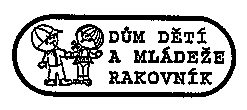 Nerudo 504, 26901 RakovníkTel.: 313517298, 313512467e-mail: info@ddmrako.cz, www.ddmrako.czPŘIHLÁŠKA NA  PRÁZDNINOVÝ POBYTNázev tábora	: Rakousko Wachau  na kole i pěšky Termín konání	: 1.5. - 3.5.2020Jméno a příjmení účastníka: ………………………………………………………….Datum narození: ……………………………..st. občanství: ………………………..Adresa bydliště	: ……………………………….	PSČ: ……………………………Zdravotní pojišťovna: …………………..Jméno zákonného zástupce: ………………………………………………………….Telefon a e-mail:  ……………………………………………………………………….Upozornění zdravotníkovi tábora na:………………………………………………….Kolo 	- 	pěšíPřihlášku odevzdat do: 31. 7.2019	Cena: 3 400 Kč - dospělí; 3 100 Kč - dětiUhradit : od 2.1.do 30.1.2020, 	Variabilní symbol: 5003na účet č. 11137221/0100 a do zprávy pro příjemce název tábora + jméno,fakturu po domluvě v DDM Rakovník, Nerudova ulice.Storno poplatky		:  při zrušení účasti minimálně 2 měsíců předem      50% při zrušení účasti v době kratší 	                   80%   při zrušení účasti 4 dnů předem a neomluvené neúčasti	                          	     100% V …………………………… dne …………………………………………………………………………..               	podpis účastníka (podpis zákonného zástupce)Na základě jakých právních důvodů budeme Vaše osobní údaje zpracovávat?Dům dětí a mládeže, Rakovník, Nerudova 504, IČ: 47013591 se sídlem Nerudova 504, 26901 Rakovník bude osobní údaje účastníka zpracovávat na základě níže uvedených právních důvodů:ÚčastníkArchivace účetnictví Nezbytné údaje pro činnostSouhlas klienta se zpracováním osobních údajůUděluji organizaci Dům dětí a mládeže, Rakovník, Nerudova 504, IČ: 47013591 se sídlem Nerudova 504, 26901 Rakovník /dále jen „Správce“) souhlas se zpracováním osobních údajů účastníka pro níže uvedené účely a v uvedeném rozsahu:Propagační aktivitySouhlasím se zpracováním osobních údajů za tímto účelem: 		ANO   	NE Souhlas pro přímý marketingSouhlasím se zpracováním osobních údajů za tímto účelem: 		ANO   	NE Potvrzuji, že zvolením ANO výše vyjadřuji své svobodné, konkrétní a jednoznačné svolení ke zpracování osobních údajů účastníka a že jsem byl Správcem řádně informován o všech okolnostech zpracování osobních údajů a těmto okolnostem rozumím.Podpis účastníka (zákonného zástupce) ………………………………………..ZÁKLADNÍ PRAVIDLA CHOVÁNÍ A DODRŽOVÁNÍ BEZPEČNOSTNÍCH PRAVIDEL V PRŮBĚHU ZOTAVOVACÍ AKCE (DÁLE JEN ZA)S tímto seznámíme účastníky na ZA (stvrdí podpisem)Obecná pravidla bezpečnosti:seznámení s jednotlivými pracovníky ZA a jejich pravomocemipravidla interpersonálních vztahů:hlavní vedoucí-oddíloví vedoucí-instruktoři+ pracovníci+ účastníciseznámení s denním režimem a táborovým řádem ZASeznámení s pravidly a poučení o chování:při dopravěv areálu táborového zařízenípři práci s nástroji a nářadímpři pobytu v přírodě (vycházkách, výletech, koupání)při mimořádných situacích (ekuace)zvláštní poučení (alkohol, drogy…)Informace pro rodiče i dětiVymezení porušení pravidel, které opravňuje hl. vedoucího ZA k okamžitému vyloučení účastníka ze ZA:zdravotní omezení (vši, nemoc-zranění), které se nedá v podmínkách ZA vyřešitporušení pravidel zákazu používání návykových látekhrubé porušení denního režimu, programu a táborového řádu ZAhrubé porušení mezilidských vztahů (fyzické napadení a šikana) ohrožující            zdraví účastníka ZA..………………………………podpis zákonného zástupce-----------------------------------------------------------------------------------------------------------PROHLÁŠENÍ ZÁKONNÝCH ZÁSTUPCŮ DÍTĚTEProhlašuji, že lékař nenařídil dítětiJméno a příjmení: ………………………………………….nar. …………….....................adresa bydliště: ………………………………………………………………………………změnu režimu, dítě nejeví známky akutního onemocnění (průjem, teplota apod.) a hygienik ani lékař mu nenařídili karanténní opatření. Není mi známo, že v posledních dvou týdnech přišlo toto dítě do styku s osobami, které onemocněly přenosnou nemocí. Jsem si vědom/a právních následků , které by mně postihly, kdyby toto mé prohlášení bylo nepravdivé.V …………………………………….dne ……………….………………………………………..podpis zákonného zástupce dítěte(nesmí být starší než 1 den před odjezdem)Jméno a příjmeníAdresaDatum narozeníÚčel zpracováníÚdaje nezbytné pro naplnění povinnosti archivovat účetní podkladyÚdaje nezbytné pro naplnění povinnosti archivovat účetní podkladyRozsah osob.údajůJméno a příjmení, bankovní spojeníJméno a příjmení, bankovní spojeníDoba zpracování5 let od data přihlášeníPrávní důvod: Oprávněný zájemÚčel zpracováníInformace nutné k adekvátnímu zajištění péče o účastníkyInformace nutné k adekvátnímu zajištění péče o účastníkyRozsah osob.údajůJméno a příjmení, adresa, telefon, emailová adresa, zdravotní pojišťovna, zdravotní znevýhodnění, jméno a příjmení zákonného zástupce, telefon a email zákonného zástupceJméno a příjmení, adresa, telefon, emailová adresa, zdravotní pojišťovna, zdravotní znevýhodnění, jméno a příjmení zákonného zástupce, telefon a email zákonného zástupceDoba zpracování2 roky od data přihlášeníPrávní důvod: Plnění smlouvyÚčel zpracováníVeřejná propagace činností Správce v akcích (publikace na internetových stránkách a v tištěných materiálech) při organizaci akcíRozsah osob.údajůFotografie, videonahrávkyDoba zpracování3 roky od data přihlášeníÚčel zpracováníKontaktování a zasílání nabídek služeb (nabídky akcí, atd.) a to i na elektronické kontakty Klienta ze strany SprávceRozsah osob.údajůEmailová schránkaDoba zpracování3 roky od data přihlášení